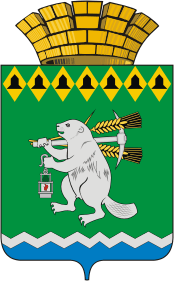 Дума Артемовского городского округаVI созыв80 заседание     РЕШЕНИЕот 25 марта 2021 года				          № 782Об избрании председателя Думы Артемовского городского округаВ соответствии со статьями 22,  24.1 Устава Артемовского городского округа, статьей 24 регламента Думы Артемовского городского округа, утвержденного решением Думы Артемовского городского округа от 13.10.2016 № 11, в соответствии с решением Думы Артемовского городского округа «Об основе осуществления полномочий председателя Думы Артемовского городского округа», по результатам тайного голосованияДума Артемовского городского округа РЕШИЛА: Избрать Арсенова Владимира Степановича председателем Думы Артемовского городского округа на  непостоянной  основе.Председатель Думы Артемовского городского округа                                           В.С.Арсенов